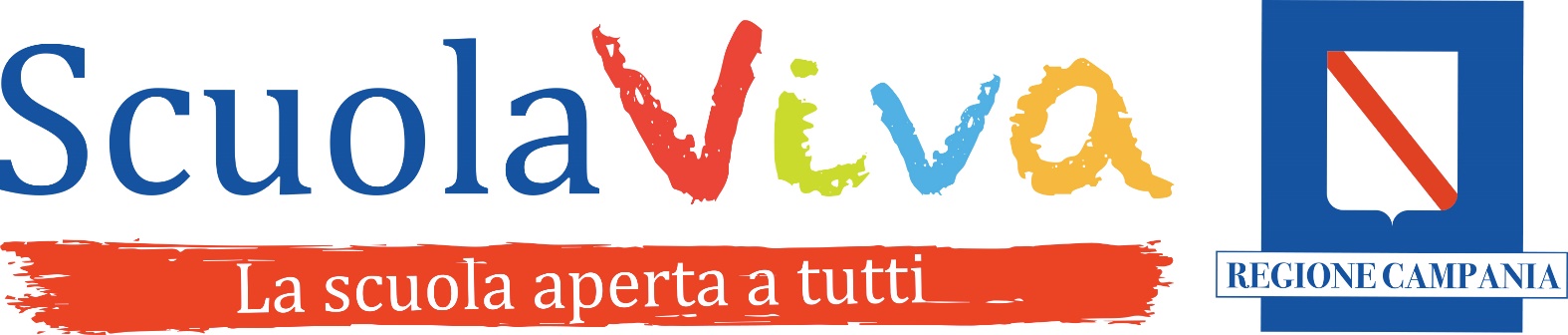 ISTITUTO COMPRENSIVO STATALE “ PADRE ISAIA COLUMBRO”Scuola dell’Infanzia, Primaria e Secondaria di I gradoTocco Caudio – Foglianise – CastelpotoVia La Riola - 82030 Tocco Caudio (BN)Tel. 0824/871139 Fax 0824/878658E-mail: bnic834005@istruzione.it – bnic834005@pec.istruzione.itC.F.: 80004550622 - Sito WEB: www.icfoglianise.gov.it“PERCORSI ANTROPOLOGICI DEL TABURNO – CAMPOSAURO TRA SENTIERI E VALLI”MODULO 6 “Natura e Avventura”Si comunica che, dal mese di Aprile 2018, gli alunni delle classi seconde (Scuola Secondaria di I grado Foglianise – Tocco Caudio) potranno partecipare, in orario extra scolastico, al laboratorio “Natura e Avventura” con l’esperto Paolo Napolitano, che si svolgerà nei singoli plessi di appartenenza per le lezioni teoriche e presso il Parco Avventura Camposauro per la parte pratica. Il laboratorio consentirà agli alunni di interagire in modo originale con la natura e sarà articolato in due fasi: una fase teorica, volta alla conoscenza delle aree boschive del territorio di appartenenza; una fase pratica volta alla conoscenza di dispositivi di protezione individuale e all’esecuzione di percorsi junior dedicati.Si invitano i genitori a comunicare l’adesione alle attività proposte. Si precisa che tale laboratorio rientra nel Progetto della Regione Campania FSE POR CAMPANIA 2014/2020 “Scuola Viva” ed è, dunque, completamente gratuito.Si consegnerà copia cartacea del calendario incontri con relative attività programmate al genitore rappresentante di classe e se ne potrà prendere visione anche sul sito della scuola www.icfoglianise.gov.it Il sottoscritto ______________________________________genitore dell’alunno ______________________________ frequentante la classe ____________ della Scuola Secondaria di I grado di ______________________󠆚 Conferma   󠆚󠆚 Non Confermal’iscrizione al laboratorio “Natura e Avventura” - Modulo 6 – Progetto “Scuola Viva”                                                                                               Firma Genitore__________________________________________________________________________